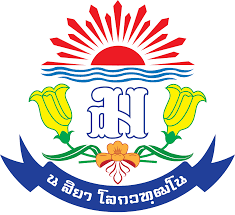 แบบประเมินการวิจัยและพัฒนาการจัดการเรียนรู้          ภาคเรียนที่...................ปีการศึกษา.......................โรงเรียนเทพศิรินทร์ นนทบุรี  สพม.3ชื่อ-สกุล ผู้รับประเมิน....................................................................กลุ่มสาระการเรียนรู้............................................วิชา...............................................ชั้น...........................................ชื่อวิจัย....................................................................................................................................................................................................................................................................................................................................................................................................................................................................................................................................................................คำชี้แจงวิธีการประเมินให้ท่านพิจารณารายการประเมินในแต่ละประเด็นหลักหรือประเด็นย่อยแล้วให้คะแนนตามคุณภาพที่ท่านเห็นว่าเหมาะสมให้ผู้ประเมิน ประเมินรายการตามเกณฑ์ดังต่อไปนี้ โดยทำเครื่องหมาย  √  ลงในช่องระดับผลการประเมิน                  4  หมายถึง  ดีเยี่ยม	    3  หมายถึง  ดี 	     2  หมายถึง  พอใช้	1  หมายถึง  ควรปรับปรุงข้อเสนอแนะ............................................................................................................................................................................................          ลงชื่อ....................................................................ผู้ประเมิน       				    (....................................................................)ประเด็นรายการประเมินระดับคุณภาพระดับคุณภาพระดับคุณภาพระดับคุณภาพประเด็นรายการประเมิน43211.ชื่อเรื่อง(8)1.1 สอดคล้องกับปัญหาของการวิจัย1.ชื่อเรื่อง(8)1.2 ชัดเจนและสื่อความหมายตรงกับเรื่องที่ทำ2.ส่วนนำ(12)1.1 กิตติกรรมประกาศ2.ส่วนนำ(12)1.2 บทคัดย่อ2.ส่วนนำ(12)1.3 สารบัญเนื้อหา/ตาราง/แผนภาพประกอบ3.ความเป็นมา( 28 )3.1 ความสำคัญและความจำเป็นของปัญหาชัดเจน3.ความเป็นมา( 28 )3.2 การอ้างอิงทฤษฎีหลักการที่เกี่ยวข้อง3.ความเป็นมา( 28 )3.3 วัตถุประสงค์การวิจัย3.ความเป็นมา( 28 )3.4 สมมติฐานถูกต้อง  สอดคล้องกับวัตถุประสงค์3.ความเป็นมา( 28 )3.5 การกำหนดขอบเขต เนื้อหา ประชากร เวลา และตัวแปรที่ศึกษา ชัดเจน3.ความเป็นมา( 28 )นิยามศัพท์เฉพาะ สอดคล้องกับชื่อเรื่อง ขอบเขต ปัญหาและวัตถุประสงค์และตัวแปรของการวิจัย3.ความเป็นมา( 28 )ประโยชน์ที่คาดว่าจะได้รับ4.วิธีการศึกษาวิจัย( 20 )4.1 วิธีการดำเนินการวิจัย4.วิธีการศึกษาวิจัย( 20 )4.2 ประชากรและกลุ่มตัวอย่างเหมาะสม4.วิธีการศึกษาวิจัย( 20 )4.3 ขั้นตอนในการสร้างเครื่องมือถูกต้อง เหมาะสม 4.วิธีการศึกษาวิจัย( 20 )4.4 การรวบรวมข้อมูล4.วิธีการศึกษาวิจัย( 20 )4.5 สถิติ วิธีการวิเคราะห์ข้อมูลที่เหมาะสมกับปัญหาการวิจัย ลักษณะข้อมูล และ สมมติฐานการวิจัย5. ผลการวิจัยและข้อเสนอแนะ( 12 )5.1 ผลการวิจัยสอดคล้องตามวัตถุประสงค์ และสมมติฐาน5. ผลการวิจัยและข้อเสนอแนะ( 12 )5.2 การอภิปรายผลครอบคลุมตัวแปรและประเด็นที่ศึกษา 5. ผลการวิจัยและข้อเสนอแนะ( 12 )5.3 ข้อเสนอแนะเป็นรูปธรรม สามารถนำไปใช้ได้จริง6.อ้างอิงและ  ภาคผนวก(8)6.1 บรรณานุกรม6.อ้างอิงและ  ภาคผนวก(8)6.2 ภาคผนวกรวม...........................คะแนน       ค่าเฉลี่ย..........................      ระดับคุณภาพ.............................รวม...........................คะแนน       ค่าเฉลี่ย..........................      ระดับคุณภาพ.............................การหาค่าเฉลี่ย    =   คะแนนรวม  หารด้วย  จำนวนข้อ  22   ข้อการหาค่าเฉลี่ย    =   คะแนนรวม  หารด้วย  จำนวนข้อ  22   ข้อ